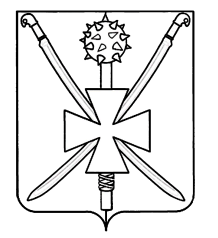 СоветАтаманского сельского поселенияПавловского районаРЕШЕНИЕ  от 24.10.2019 		   	                                                                             № 3/8           ст-ца АтаманскаяО денежном вознаграждении выборного должностного лица местного самоуправления, осуществляющего свои полномочия на постоянной основе и оплате труда муниципальных служащих администрации  Атаманского сельского поселения Павловского района  В соответствии с Законом Краснодарского края от 08 июня 2007 года № 1244-КЗ «О муниципальной службе в Краснодарском крае», Уставом Атаманского сельского поселения Павловского района, постановления главы администрации (губернатора) Краснодарского края от 07 ноября 2018 года № 716 «О внесении изменений в некоторые нормативные правовые акты главы администрации (губернатора) Краснодарского края и об утверждении нормативов формирования расходов на оплату труда депутатов, выборных должностных лиц местного самоуправления, осуществляющих свои полномочия на постоянной основе, муниципальных служащих и содержание органов местного самоуправления муниципальных образований Краснодарского края» Совет Атаманского сельского поселения Павловского района р е ш и л:         1. Утвердить Положение о денежном вознаграждении выборного должностного лица местного самоуправления Атаманского сельского поселения Павловского района, осуществляющего свои полномочия на постоянной основе (приложение № 1).          2. Утвердить размеры денежного вознаграждения и ежегодного денежного поощрения выборного должностного лица местного самоуправления Атаманского сельского поселения Павловского района, осуществляющего свои полномочия на постоянной основе (приложение № 2).          3. Утвердить Положение об оплате труда муниципальных служащих администрации Атаманского сельского поселения Павловского района (приложение № 3).4. Утвердить размеры должностных окладов и ежемесячного денежного поощрения муниципальных служащих администрации Атаманского сельского поселения Павловского района (приложение № 4).          5. Утвердить размеры окладов за классный чин муниципальных служащих администрации Атаманского сельского поселения Павловского рай- 2она (приложение № 5).         6. Утвердить Порядок премирования муниципальных служащих администрации Атаманского сельского поселения Павловского района (приложение № 6).          7. Признать утратившим силу решение Совета Атаманского сельского поселения Павловского района от 07 февраля 2019 года № 73/213 «О денежном вознаграждении выборного должностного лица местного самоуправления, осуществляющего свои полномочия на постоянной основе и оплате труда муниципальных служащих администрации Атаманского сельского поселения Павловского района».          8. Привести правовые акты администрации Атаманского сельского поселения Павловского района в соответствие с настоящим решением.          9. Организацию выполнения данного решения возложить на администрацию Атаманского сельского поселения Павловского района (Сахно).           10. Опубликовать настоящее решение на официальном сайте администрации Атаманского сельского поселения Павловского района www.atamanskoesp.ru.          11. Контроль за выполнением данного решения возложить на председателя Совета Атаманского сельского поселения Павловского района (Сахно).         12. Решение вступает в силу после его обнародования.Глава Атаманского сельского поселенияПавловского района                                                                                    Е.А. Сахно